醫工商會104年第一次例會活動邀  請  函親愛的會員夥伴：     醫工商會滿週歲了！回顧過去一年，在全體會員的支持與所有理、監、幹事的共同努力下，我們順利舉辦三次例會活動、一次專業參訪行程及多次地方聯誼活動。同時亦完成[醫工商會網站] BizBME.org的建構、[醫工商會之聲] 及[醫儀生技產業快訊]的出刊，並藉由「工商服務」提供了無數的會訊及產業訊息。    然者A to A+、好還要更好，經由第一年的活動經驗，2015年我們將以更靈活、更多元、更全面的活動呈獻給會員！首先登場的是：「104年第一次例會活動」：時間訂於2015年2月13日（星期五中午）假滿穗台菜餐廳(台北市中山區松江路128號)舉辦。會中特邀曾銀柱總經理以“摸著石頭過河”為題，與會員進行經驗傳承與分享。我們誠摯地邀請會員夥伴撥冗參加，共襄盛舉。 歡迎蒞臨指導。謝謝！ 中華生物醫學工程商業協進會敬邀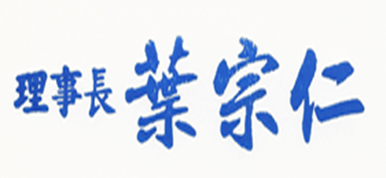 中 華 民 國  104 年  01  月  16  日醫工商會104年第一次例會活動通知主辦單位：中華生物醫學工程商業協進會日    期：2015年02月13日（星期五）時    間：AM11：30  ~  PM 14：30地    點：滿穗台菜餐廳(台北市中山區松江路128號)報名費用：會員免費 / 非會員NT$1000例會議程：注意事項：請於2015年02月04日（星期三）前報名（名額有限請儘速報名）。報名表請回傳至商會傳真 (02) 2711-1035或電子郵件回傳至商會信箱 mail.bizbme@bizbme.org 連絡單位：台灣：秘書處 楊千莉秘書長 (02)2511-6630          大陸：秘書處 吳志偉副秘書長 159-2122-7112曾銀柱 總經理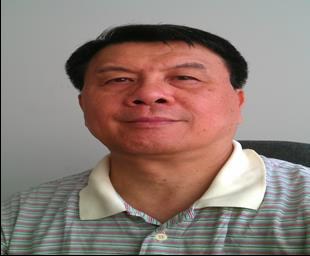 現職：上海歐奧生醫療 總經理學歷：中原大學 醫學工程學系專業經歷(主要)：	臺灣儀器台中分公司（1979）西河儀器總公司（1980-81）一百實業（1981-2001）千里達企業（2000-2007）上海千里達醫療（2000-2007）研究興趣：醫療設備營銷與通路管理血液透析醫療耗材居家醫療例會場地資訊場地：滿穗台菜餐廳地址：台北市松江路128號(捷運松江南京站8號出口旁)電話：(02)25412020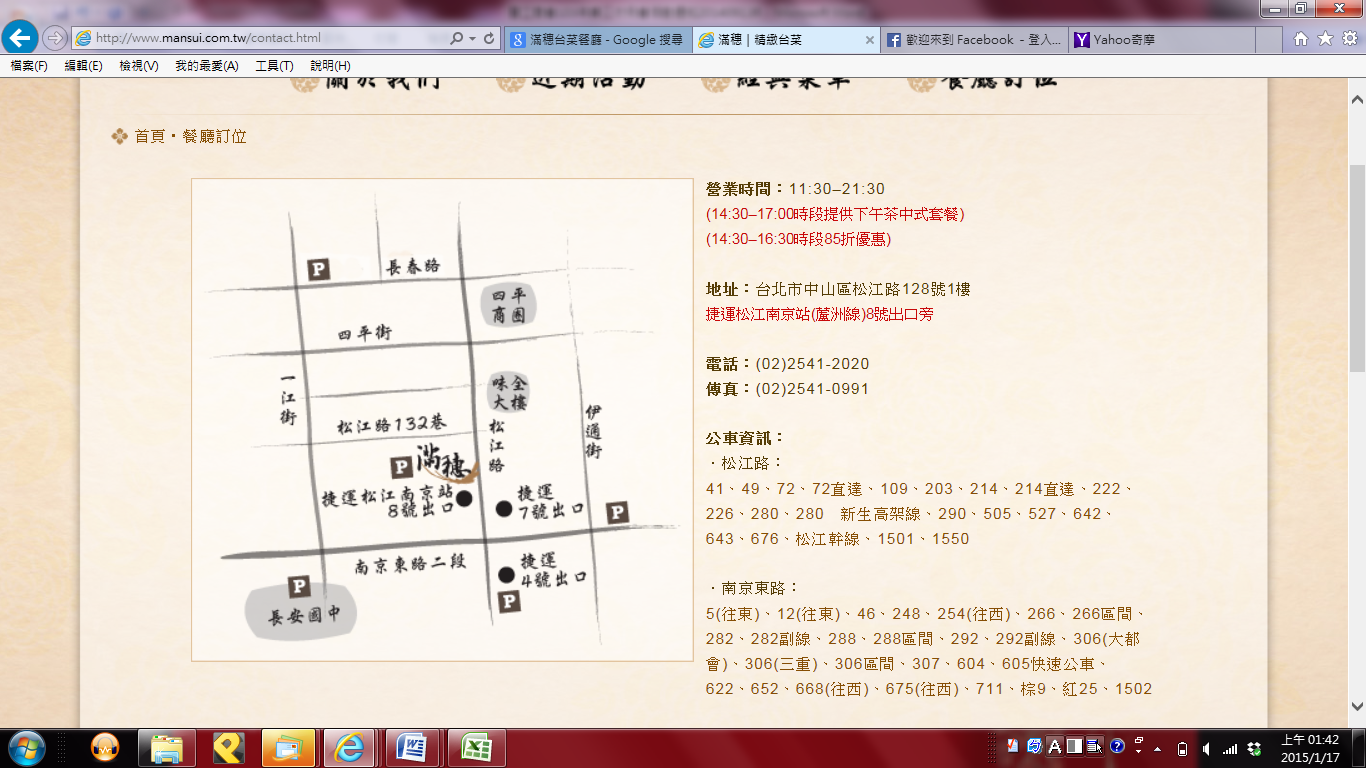 時間內容主講者11：30~12：00報到及資料領取秘書處12：00~14：00會員餐會秘書處12：40~13：00醫工商會工作彙報秘書處13：00~13：10理事長致辭葉宗仁理事長13：10~13：40經驗傳承與分享 – 摸著石頭過河曾銀柱總經理13：40~14：30工商服務會員互動時間,散會秘書處